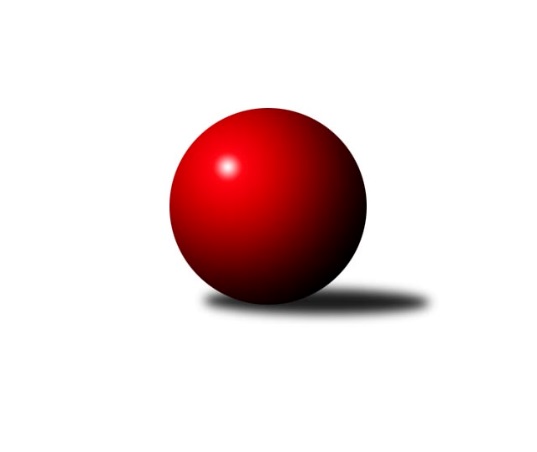 Č.22Ročník 2014/2015	15.8.2024 1. KLZ 2014/2015Statistika 22. kolaTabulka družstev:		družstvo	záp	výh	rem	proh	skore	sety	průměr	body	plné	dorážka	chyby	1.	KK Slavia Praha	22	15	2	5	119.0 : 57.0 	(305.5 : 222.5)	3289	32	2201	1089	20.8	2.	TJ Spartak Přerov	22	13	4	5	112.0 : 64.0 	(291.5 : 236.5)	3279	30	2189	1090	23.6	3.	KC Zlín	22	12	3	7	95.5 : 80.5 	(265.5 : 262.5)	3219	27	2158	1062	29.8	4.	KK Blansko	22	13	1	8	95.0 : 81.0 	(265.5 : 262.5)	3215	27	2153	1062	26.8	5.	SKK  Náchod	22	12	1	9	101.5 : 74.5 	(289.0 : 239.0)	3252	25	2180	1072	23	6.	TJ Sokol Duchcov	22	12	1	9	93.5 : 82.5 	(277.5 : 250.5)	3204	25	2146	1057	26.1	7.	TJ Valašské Meziříčí	22	11	1	10	91.0 : 85.0 	(266.5 : 261.5)	3255	23	2180	1075	28	8.	KK Zábřeh	22	10	2	10	88.5 : 87.5 	(274.5 : 253.5)	3210	22	2150	1060	23.6	9.	KK Konstruktiva Praha	22	8	4	10	90.0 : 86.0 	(267.0 : 261.0)	3230	20	2166	1064	26	10.	TJ Lokomotiva Česká Třebová	22	6	1	15	64.5 : 111.5 	(231.5 : 296.5)	3171	13	2153	1018	33.2	11.	TJ Sokol Husovice	22	5	1	16	53.0 : 123.0 	(220.0 : 308.0)	3126	11	2136	989	36.3	12.	SKK Jičín	22	4	1	17	52.5 : 123.5 	(214.0 : 314.0)	3104	9	2104	1001	36.3Tabulka doma:		družstvo	záp	výh	rem	proh	skore	sety	průměr	body	maximum	minimum	1.	KC Zlín	11	9	1	1	56.0 : 32.0 	(138.0 : 126.0)	3124	19	3237	2993	2.	KK Blansko	11	9	0	2	56.0 : 32.0 	(143.0 : 121.0)	3352	18	3423	3291	3.	KK Slavia Praha	11	8	1	2	62.0 : 26.0 	(149.5 : 114.5)	3231	17	3341	3145	4.	SKK  Náchod	11	8	0	3	60.5 : 27.5 	(162.5 : 101.5)	3315	16	3452	3187	5.	TJ Sokol Duchcov	11	8	0	3	56.0 : 32.0 	(154.5 : 109.5)	3255	16	3383	3191	6.	TJ Spartak Přerov	11	7	2	2	56.0 : 32.0 	(149.0 : 115.0)	3284	16	3341	3238	7.	KK Zábřeh	11	7	1	3	53.0 : 35.0 	(150.5 : 113.5)	3191	15	3289	3085	8.	TJ Valašské Meziříčí	11	7	1	3	52.0 : 36.0 	(146.0 : 118.0)	3254	15	3405	3111	9.	KK Konstruktiva Praha	11	6	2	3	54.0 : 34.0 	(150.5 : 113.5)	3199	14	3298	3144	10.	TJ Lokomotiva Česká Třebová	11	4	1	6	37.0 : 51.0 	(124.0 : 140.0)	3304	9	3378	3203	11.	TJ Sokol Husovice	11	3	1	7	35.0 : 53.0 	(133.5 : 130.5)	3190	7	3251	3107	12.	SKK Jičín	11	3	1	7	33.5 : 54.5 	(117.5 : 146.5)	3283	7	3408	3187Tabulka venku:		družstvo	záp	výh	rem	proh	skore	sety	průměr	body	maximum	minimum	1.	KK Slavia Praha	11	7	1	3	57.0 : 31.0 	(156.0 : 108.0)	3295	15	3518	3063	2.	TJ Spartak Přerov	11	6	2	3	56.0 : 32.0 	(142.5 : 121.5)	3279	14	3417	3176	3.	SKK  Náchod	11	4	1	6	41.0 : 47.0 	(126.5 : 137.5)	3247	9	3404	2980	4.	KK Blansko	11	4	1	6	39.0 : 49.0 	(122.5 : 141.5)	3203	9	3380	3058	5.	TJ Sokol Duchcov	11	4	1	6	37.5 : 50.5 	(123.0 : 141.0)	3199	9	3326	3050	6.	KC Zlín	11	3	2	6	39.5 : 48.5 	(127.5 : 136.5)	3228	8	3359	3114	7.	TJ Valašské Meziříčí	11	4	0	7	39.0 : 49.0 	(120.5 : 143.5)	3255	8	3451	3050	8.	KK Zábřeh	11	3	1	7	35.5 : 52.5 	(124.0 : 140.0)	3211	7	3333	3056	9.	KK Konstruktiva Praha	11	2	2	7	36.0 : 52.0 	(116.5 : 147.5)	3233	6	3493	3102	10.	TJ Lokomotiva Česká Třebová	11	2	0	9	27.5 : 60.5 	(107.5 : 156.5)	3159	4	3309	3013	11.	TJ Sokol Husovice	11	2	0	9	18.0 : 70.0 	(86.5 : 177.5)	3119	4	3244	2937	12.	SKK Jičín	11	1	0	10	19.0 : 69.0 	(96.5 : 167.5)	3088	2	3373	2904Tabulka podzimní části:		družstvo	záp	výh	rem	proh	skore	sety	průměr	body	doma	venku	1.	TJ Spartak Přerov	12	9	1	2	65.5 : 30.5 	(162.5 : 125.5)	3288	19 	5 	0 	1 	4 	1 	1	2.	KK Slavia Praha	12	8	2	2	68.0 : 28.0 	(170.0 : 118.0)	3261	18 	4 	1 	1 	4 	1 	1	3.	TJ Valašské Meziříčí	12	8	0	4	56.0 : 40.0 	(150.0 : 138.0)	3301	16 	5 	0 	1 	3 	0 	3	4.	KK Zábřeh	12	6	2	4	54.0 : 42.0 	(159.5 : 128.5)	3248	14 	4 	1 	1 	2 	1 	3	5.	KC Zlín	12	6	1	5	50.0 : 46.0 	(140.0 : 148.0)	3190	13 	5 	0 	1 	1 	1 	4	6.	SKK  Náchod	12	6	0	6	52.0 : 44.0 	(153.0 : 135.0)	3214	12 	4 	0 	2 	2 	0 	4	7.	TJ Sokol Duchcov	12	6	0	6	46.0 : 50.0 	(145.5 : 142.5)	3174	12 	5 	0 	1 	1 	0 	5	8.	KK Konstruktiva Praha	12	4	3	5	47.0 : 49.0 	(145.0 : 143.0)	3256	11 	3 	1 	2 	1 	2 	3	9.	KK Blansko	12	5	0	7	42.0 : 54.0 	(142.5 : 145.5)	3215	10 	4 	0 	2 	1 	0 	5	10.	TJ Sokol Husovice	12	3	1	8	32.5 : 63.5 	(119.5 : 168.5)	3125	7 	2 	1 	3 	1 	0 	5	11.	SKK Jičín	12	3	1	8	31.5 : 64.5 	(126.5 : 161.5)	3119	7 	2 	1 	3 	1 	0 	5	12.	TJ Lokomotiva Česká Třebová	12	2	1	9	31.5 : 64.5 	(114.0 : 174.0)	3175	5 	1 	1 	4 	1 	0 	5Tabulka jarní části:		družstvo	záp	výh	rem	proh	skore	sety	průměr	body	doma	venku	1.	KK Blansko	10	8	1	1	53.0 : 27.0 	(123.0 : 117.0)	3238	17 	5 	0 	0 	3 	1 	1 	2.	KK Slavia Praha	10	7	0	3	51.0 : 29.0 	(135.5 : 104.5)	3313	14 	4 	0 	1 	3 	0 	2 	3.	KC Zlín	10	6	2	2	45.5 : 34.5 	(125.5 : 114.5)	3238	14 	4 	1 	0 	2 	1 	2 	4.	SKK  Náchod	10	6	1	3	49.5 : 30.5 	(136.0 : 104.0)	3307	13 	4 	0 	1 	2 	1 	2 	5.	TJ Sokol Duchcov	10	6	1	3	47.5 : 32.5 	(132.0 : 108.0)	3246	13 	3 	0 	2 	3 	1 	1 	6.	TJ Spartak Přerov	10	4	3	3	46.5 : 33.5 	(129.0 : 111.0)	3270	11 	2 	2 	1 	2 	1 	2 	7.	KK Konstruktiva Praha	10	4	1	5	43.0 : 37.0 	(122.0 : 118.0)	3195	9 	3 	1 	1 	1 	0 	4 	8.	KK Zábřeh	10	4	0	6	34.5 : 45.5 	(115.0 : 125.0)	3161	8 	3 	0 	2 	1 	0 	4 	9.	TJ Lokomotiva Česká Třebová	10	4	0	6	33.0 : 47.0 	(117.5 : 122.5)	3188	8 	3 	0 	2 	1 	0 	4 	10.	TJ Valašské Meziříčí	10	3	1	6	35.0 : 45.0 	(116.5 : 123.5)	3200	7 	2 	1 	2 	1 	0 	4 	11.	TJ Sokol Husovice	10	2	0	8	20.5 : 59.5 	(100.5 : 139.5)	3137	4 	1 	0 	4 	1 	0 	4 	12.	SKK Jičín	10	1	0	9	21.0 : 59.0 	(87.5 : 152.5)	3117	2 	1 	0 	4 	0 	0 	5 Zisk bodů pro družstvo:		jméno hráče	družstvo	body	zápasy	v %	dílčí body	sety	v %	1.	Jana Račková 	KK Slavia Praha 	19	/	22	(86%)	60.5	/	88	(69%)	2.	Martina Hrdinová 	SKK  Náchod 	18	/	20	(90%)	58	/	80	(73%)	3.	Kristýna Strouhalová 	KK Slavia Praha 	17	/	22	(77%)	54	/	88	(61%)	4.	Jitka Killarová 	KK Zábřeh 	16	/	20	(80%)	56	/	80	(70%)	5.	Vladimíra Šťastná 	KK Slavia Praha 	16	/	21	(76%)	52.5	/	84	(63%)	6.	Zuzana Musilová 	KK Blansko  	16	/	21	(76%)	52.5	/	84	(63%)	7.	Kamila Katzerová 	TJ Spartak Přerov 	16	/	21	(76%)	48.5	/	84	(58%)	8.	Martina Zimáková 	KC Zlín 	15	/	21	(71%)	51.5	/	84	(61%)	9.	Simona Koutníková 	TJ Sokol Duchcov 	15	/	21	(71%)	50.5	/	84	(60%)	10.	Gabriela Helisová 	TJ Spartak Přerov 	14.5	/	22	(66%)	51.5	/	88	(59%)	11.	Ludmila Holubová 	KK Konstruktiva Praha  	14	/	16	(88%)	41	/	64	(64%)	12.	Adéla Kolaříková 	TJ Sokol Duchcov 	14	/	21	(67%)	50	/	84	(60%)	13.	Dana Wiedermannová 	KK Zábřeh 	14	/	22	(64%)	55.5	/	88	(63%)	14.	Ludmila Johnová 	TJ Lokomotiva Česká Třebová 	14	/	22	(64%)	50	/	88	(57%)	15.	Kateřina Fajdeková 	TJ Spartak Přerov 	14	/	22	(64%)	49.5	/	88	(56%)	16.	Romana Švubová 	KK Zábřeh 	13.5	/	21	(64%)	47	/	84	(56%)	17.	Veronika Petrov 	KK Konstruktiva Praha  	13	/	17	(76%)	40	/	68	(59%)	18.	Blanka Mizerová 	KK Slavia Praha 	13	/	19	(68%)	44.5	/	76	(59%)	19.	Aneta Cvejnová 	SKK  Náchod 	13	/	20	(65%)	49.5	/	80	(62%)	20.	Soňa Daňková 	KK Blansko  	13	/	21	(62%)	45	/	84	(54%)	21.	Vendula Šebková 	TJ Valašské Meziříčí 	12	/	19	(63%)	49	/	76	(64%)	22.	Jitka Szczyrbová 	TJ Spartak Přerov 	12	/	19	(63%)	43	/	76	(57%)	23.	Petra Najmanová 	KK Konstruktiva Praha  	12	/	19	(63%)	41.5	/	76	(55%)	24.	Bohdana Jankových 	KC Zlín 	12	/	19	(63%)	41	/	76	(54%)	25.	Natálie Topičová 	TJ Valašské Meziříčí 	12	/	20	(60%)	49.5	/	80	(62%)	26.	Dana Adamů 	SKK  Náchod 	11	/	16	(69%)	38.5	/	64	(60%)	27.	Eliška Kubáčková 	KC Zlín 	11	/	18	(61%)	40.5	/	72	(56%)	28.	Markéta Jandíková 	TJ Valašské Meziříčí 	11	/	18	(61%)	39	/	72	(54%)	29.	Hana Kubáčková 	KC Zlín 	11	/	21	(52%)	43	/	84	(51%)	30.	Lucie Kaucká 	TJ Lokomotiva Česká Třebová 	11	/	22	(50%)	43.5	/	88	(49%)	31.	Martina Čapková 	KK Konstruktiva Praha  	10	/	15	(67%)	31.5	/	60	(53%)	32.	Lucie Nevřivová 	KK Blansko  	10	/	16	(63%)	41	/	64	(64%)	33.	Markéta Hofmanová 	SKK Jičín 	10	/	16	(63%)	34.5	/	64	(54%)	34.	Lucie Pavelková 	TJ Valašské Meziříčí 	10	/	16	(63%)	31.5	/	64	(49%)	35.	Pavlína Procházková 	TJ Sokol Husovice 	10	/	19	(53%)	40.5	/	76	(53%)	36.	Zdeňka Ševčíková 	KK Blansko  	10	/	20	(50%)	41.5	/	80	(52%)	37.	Šárka Marková 	KK Slavia Praha 	10	/	20	(50%)	40	/	80	(50%)	38.	Markéta Hofmanová 	TJ Sokol Duchcov 	9	/	13	(69%)	34	/	52	(65%)	39.	Barbora Divílková st.	KC Zlín 	9	/	16	(56%)	34.5	/	64	(54%)	40.	Michaela Sedláčková 	TJ Spartak Přerov 	9	/	16	(56%)	34.5	/	64	(54%)	41.	Vlasta Kohoutová 	KK Slavia Praha 	9	/	16	(56%)	31.5	/	64	(49%)	42.	Ilona Bezdíčková 	SKK  Náchod 	9	/	17	(53%)	36.5	/	68	(54%)	43.	Klára Zubajová 	TJ Valašské Meziříčí 	9	/	17	(53%)	35.5	/	68	(52%)	44.	Ivana Pitronová 	TJ Sokol Husovice 	9	/	19	(47%)	33	/	76	(43%)	45.	Kateřina Kolářová 	TJ Lokomotiva Česká Třebová 	9	/	21	(43%)	40.5	/	84	(48%)	46.	Lenka Horňáková 	KK Zábřeh 	9	/	22	(41%)	43.5	/	88	(49%)	47.	Martina Janyšková 	TJ Spartak Přerov 	8.5	/	17	(50%)	34	/	68	(50%)	48.	Ivana Březinová 	TJ Sokol Duchcov 	8.5	/	20	(43%)	41	/	80	(51%)	49.	Klára Pekařová 	TJ Lokomotiva Česká Třebová 	8.5	/	23	(37%)	38	/	92	(41%)	50.	Marie Chlumská 	KK Konstruktiva Praha  	8	/	17	(47%)	35	/	68	(51%)	51.	Renata Rybářová 	TJ Sokol Duchcov 	8	/	18	(44%)	37.5	/	72	(52%)	52.	Šárka Majerová 	SKK  Náchod 	7	/	14	(50%)	26.5	/	56	(47%)	53.	Nikol Plačková 	TJ Sokol Duchcov 	7	/	16	(44%)	30.5	/	64	(48%)	54.	Lucie Kelpenčevová 	TJ Sokol Husovice 	6.5	/	19	(34%)	35	/	76	(46%)	55.	Monika Hercíková 	SKK Jičín 	6.5	/	23	(28%)	34.5	/	92	(38%)	56.	Jana Abrahamová 	SKK Jičín 	6	/	11	(55%)	16	/	44	(36%)	57.	Jana Čiháková 	KK Konstruktiva Praha  	6	/	15	(40%)	31.5	/	60	(53%)	58.	Monika Pšenková 	TJ Sokol Husovice 	6	/	15	(40%)	26.5	/	60	(44%)	59.	Lucie Šťastná 	TJ Valašské Meziříčí 	6	/	17	(35%)	29.5	/	68	(43%)	60.	Lenka Kubová 	KK Zábřeh 	6	/	19	(32%)	30	/	76	(39%)	61.	Lenka Kalová st.	KK Blansko  	6	/	21	(29%)	30.5	/	84	(36%)	62.	Marie Říhová 	SKK Jičín 	5	/	11	(45%)	20.5	/	44	(47%)	63.	Michaela Kučerová 	SKK  Náchod 	5	/	15	(33%)	26	/	60	(43%)	64.	Kamila Šmerdová 	TJ Lokomotiva Česká Třebová 	5	/	17	(29%)	28	/	68	(41%)	65.	Olga Ollingerová 	KK Zábřeh 	5	/	19	(26%)	33.5	/	76	(44%)	66.	Soňa Lahodová 	KK Blansko  	5	/	21	(24%)	30	/	84	(36%)	67.	Šárka Nováková 	KC Zlín 	4.5	/	19	(24%)	27	/	76	(36%)	68.	Dita Trochtová 	KC Zlín 	4	/	9	(44%)	13	/	36	(36%)	69.	Martina Tomášková 	SKK Jičín 	4	/	10	(40%)	17.5	/	40	(44%)	70.	Jana Navláčilová 	TJ Valašské Meziříčí 	4	/	14	(29%)	21.5	/	56	(38%)	71.	Alena Šedivá 	SKK Jičín 	4	/	19	(21%)	28.5	/	76	(38%)	72.	Helena Gruszková 	KK Slavia Praha 	3	/	4	(75%)	9.5	/	16	(59%)	73.	Lada Péli 	TJ Spartak Přerov 	3	/	4	(75%)	9.5	/	16	(59%)	74.	Eva Jelínková 	TJ Sokol Duchcov 	3	/	6	(50%)	10	/	24	(42%)	75.	Eliška Petrů 	KK Blansko  	3	/	7	(43%)	15	/	28	(54%)	76.	Eva Kopřivová 	KK Konstruktiva Praha  	3	/	7	(43%)	11	/	28	(39%)	77.	Růžena Svobodová 	TJ Sokol Duchcov 	3	/	8	(38%)	13	/	32	(41%)	78.	Edita Koblížková 	KK Konstruktiva Praha  	3	/	10	(30%)	19.5	/	40	(49%)	79.	Hana Viewegová 	KK Konstruktiva Praha  	3	/	10	(30%)	12	/	40	(30%)	80.	Veronika Štáblová 	TJ Sokol Husovice 	3	/	13	(23%)	22.5	/	52	(43%)	81.	Helena Šamalová 	SKK Jičín 	3	/	15	(20%)	18.5	/	60	(31%)	82.	Markéta Gabrhelová 	TJ Sokol Husovice 	2.5	/	13	(19%)	20	/	52	(38%)	83.	Naděžda Dobešová 	KK Slavia Praha 	2	/	3	(67%)	9	/	12	(75%)	84.	Hana Stehlíková 	KC Zlín 	2	/	3	(67%)	7	/	12	(58%)	85.	Nikola Portyšová 	SKK Jičín 	2	/	3	(67%)	6	/	12	(50%)	86.	Tereza Cíglerová 	TJ Lokomotiva Česká Třebová 	2	/	4	(50%)	6.5	/	16	(41%)	87.	Alena Kantnerová 	TJ Valašské Meziříčí 	2	/	4	(50%)	5.5	/	16	(34%)	88.	Andrea Jánová 	TJ Lokomotiva Česká Třebová 	2	/	5	(40%)	8	/	20	(40%)	89.	Lucie Moravcová 	SKK  Náchod 	2	/	5	(40%)	7	/	20	(35%)	90.	Monika Smutná 	TJ Sokol Husovice 	2	/	7	(29%)	13	/	28	(46%)	91.	Martina Danišová 	SKK Jičín 	2	/	8	(25%)	12	/	32	(38%)	92.	Ivana Kaanová 	SKK Jičín 	2	/	10	(20%)	14.5	/	40	(36%)	93.	Petra Vlčková 	SKK  Náchod 	1.5	/	6	(25%)	8.5	/	24	(35%)	94.	Petra Abelová 	SKK Jičín 	1	/	1	(100%)	4	/	4	(100%)	95.	 	 	1	/	1	(100%)	4	/	4	(100%)	96.	Pavlína Keprtová 	KK Zábřeh 	1	/	1	(100%)	4	/	4	(100%)	97.	Naděžda Musilová 	KK Blansko  	1	/	1	(100%)	3	/	4	(75%)	98.	Kristýna Štreichová 	TJ Valašské Meziříčí 	1	/	1	(100%)	3	/	4	(75%)	99.	Dana Musilová 	KK Blansko  	1	/	1	(100%)	2	/	4	(50%)	100.	 	 	1	/	1	(100%)	2	/	4	(50%)	101.	Zuzana Machalová 	TJ Spartak Přerov 	1	/	2	(50%)	6	/	8	(75%)	102.	Nela Pristandová 	SKK Jičín 	1	/	2	(50%)	4	/	8	(50%)	103.	Nina Brožková 	SKK  Náchod 	1	/	3	(33%)	4	/	12	(33%)	104.	Anna Mašláňová 	TJ Sokol Husovice 	1	/	5	(20%)	9.5	/	20	(48%)	105.	Alena Holcová 	TJ Lokomotiva Česká Třebová 	1	/	16	(6%)	17	/	64	(27%)	106.	Ludmila Fořtová 	KK Slavia Praha 	0	/	1	(0%)	2	/	4	(50%)	107.	Kristýna Zimáková 	KC Zlín 	0	/	1	(0%)	2	/	4	(50%)	108.	 	 	0	/	1	(0%)	2	/	4	(50%)	109.	Olga Bučková 	TJ Sokol Duchcov 	0	/	1	(0%)	2	/	4	(50%)	110.	Ludmila Šťastná 	TJ Valašské Meziříčí 	0	/	1	(0%)	0	/	4	(0%)	111.	Jaroslava Juřicová 	TJ Valašské Meziříčí 	0	/	1	(0%)	0	/	4	(0%)	112.	Renata Konečná 	TJ Sokol Husovice 	0	/	2	(0%)	3	/	8	(38%)	113.	Nikola Kunertová 	KK Zábřeh 	0	/	2	(0%)	2	/	8	(25%)	114.	 	 	0	/	2	(0%)	2	/	8	(25%)	115.	Lucie Leibnerová 	TJ Spartak Přerov 	0	/	2	(0%)	2	/	8	(25%)	116.	Růžena Smrčková 	KK Slavia Praha 	0	/	2	(0%)	1	/	8	(13%)	117.	Helena Sobčáková 	KK Zábřeh 	0	/	2	(0%)	1	/	8	(13%)	118.	Eva Sedláková 	TJ Lokomotiva Česká Třebová 	0	/	2	(0%)	0	/	8	(0%)	119.	Michaela Erbenová 	TJ Sokol Duchcov 	0	/	3	(0%)	2.5	/	12	(21%)	120.	Lenka Chalupová 	TJ Sokol Duchcov 	0	/	4	(0%)	5.5	/	16	(34%)	121.	Lenka Hanušová 	TJ Sokol Husovice 	0	/	5	(0%)	4	/	20	(20%)Průměry na kuželnách:		kuželna	průměr	plné	dorážka	chyby	výkon na hráče	1.	KK Blansko, 1-6	3321	2218	1103	25.4	(553.6)	2.	TJ Lokomotiva Česká Třebová, 1-4	3312	2219	1092	27.7	(552.1)	3.	SKK Jičín, 1-4	3308	2216	1092	31.2	(551.5)	4.	SKK Nachod, 1-4	3280	2195	1085	24.5	(546.7)	5.	TJ Spartak Přerov, 1-6	3255	2164	1091	24.7	(542.6)	6.	TJ Valašské Meziříčí, 1-4	3224	2182	1041	29.7	(537.3)	7.	Duchcov, 1-4	3220	2155	1065	28.6	(536.8)	8.	TJ Sokol Husovice, 1-4	3203	2154	1049	32.9	(534.0)	9.	KK Slavia Praha, 1-4	3193	2125	1068	21.3	(532.2)	10.	KK Konstruktiva Praha, 1-6	3173	2136	1036	31.4	(528.9)	11.	KK Zábřeh, 1-4	3165	2139	1025	25.4	(527.5)	12.	KC Zlín, 1-4	3093	2102	991	32.8	(515.6)Nejlepší výkony na kuželnách:KK Blansko, 1-6TJ Valašské Meziříčí	3451	9. kolo	Zuzana Musilová 	KK Blansko 	630	1. koloKK Blansko 	3423	1. kolo	Lucie Nevřivová 	KK Blansko 	629	17. koloKK Blansko 	3404	15. kolo	Zuzana Musilová 	KK Blansko 	629	22. koloKK Blansko 	3391	17. kolo	Zuzana Musilová 	KK Blansko 	619	7. koloKK Blansko 	3373	9. kolo	Alena Kantnerová 	TJ Valašské Meziříčí	617	9. koloKK Blansko 	3366	22. kolo	Natálie Topičová 	TJ Valašské Meziříčí	616	9. koloKK Blansko 	3354	10. kolo	Zuzana Musilová 	KK Blansko 	614	15. koloTJ Spartak Přerov	3354	5. kolo	Zuzana Musilová 	KK Blansko 	607	9. koloKK Blansko 	3345	7. kolo	Petra Najmanová 	KK Konstruktiva Praha 	605	1. koloKK Blansko 	3333	19. kolo	Soňa Daňková 	KK Blansko 	601	10. koloTJ Lokomotiva Česká Třebová, 1-4KK Slavia Praha	3518	3. kolo	Martina Tomášková 	SKK Jičín	631	1. koloTJ Spartak Přerov	3417	17. kolo	Kateřina Fajdeková 	TJ Spartak Přerov	625	17. koloTJ Valašské Meziříčí	3385	11. kolo	Martina Hrdinová 	SKK  Náchod	614	5. koloTJ Lokomotiva Česká Třebová	3378	13. kolo	Lucie Kaucká 	TJ Lokomotiva Česká Třebová	611	3. koloSKK Jičín	3373	1. kolo	Naděžda Dobešová 	KK Slavia Praha	610	3. koloTJ Lokomotiva Česká Třebová	3361	17. kolo	Jana Račková 	KK Slavia Praha	604	3. koloTJ Lokomotiva Česká Třebová	3350	19. kolo	Vladimíra Šťastná 	KK Slavia Praha	601	3. koloTJ Lokomotiva Česká Třebová	3350	9. kolo	Gabriela Helisová 	TJ Spartak Přerov	597	17. koloSKK  Náchod	3349	5. kolo	Zdeňka Ševčíková 	KK Blansko 	596	21. koloKK Blansko 	3333	21. kolo	Klára Pekařová 	TJ Lokomotiva Česká Třebová	596	13. koloSKK Jičín, 1-4KK Konstruktiva Praha 	3493	3. kolo	Veronika Petrov 	KK Konstruktiva Praha 	644	3. koloKK Slavia Praha	3459	15. kolo	Ivana Kaanová 	SKK Jičín	632	15. koloSKK Jičín	3408	3. kolo	Monika Hercíková 	SKK Jičín	627	17. koloSKK  Náchod	3404	17. kolo	Martina Hrdinová 	SKK  Náchod	617	17. koloSKK Jičín	3390	5. kolo	Markéta Hofmanová 	SKK Jičín	614	3. koloKK Blansko 	3380	11. kolo	Martina Janyšková 	TJ Spartak Přerov	609	7. koloSKK Jičín	3363	13. kolo	Monika Hercíková 	SKK Jičín	604	13. koloKC Zlín	3359	19. kolo	Ludmila Holubová 	KK Konstruktiva Praha 	604	3. koloSKK Jičín	3350	12. kolo	Aneta Cvejnová 	SKK  Náchod	603	17. koloTJ Valašské Meziříčí	3344	13. kolo	Ivana Březinová 	TJ Sokol Duchcov	600	21. koloSKK Nachod, 1-4SKK  Náchod	3452	12. kolo	Aneta Cvejnová 	SKK  Náchod	633	12. koloSKK  Náchod	3380	18. kolo	Aneta Cvejnová 	SKK  Náchod	612	21. koloSKK  Náchod	3378	21. kolo	Aneta Cvejnová 	SKK  Náchod	610	14. koloSKK  Náchod	3358	20. kolo	Martina Hrdinová 	SKK  Náchod	605	18. koloSKK  Náchod	3349	16. kolo	Martina Hrdinová 	SKK  Náchod	597	21. koloTJ Sokol Duchcov	3326	14. kolo	Martina Hrdinová 	SKK  Náchod	592	20. koloKC Zlín	3317	12. kolo	Adéla Kolaříková 	TJ Sokol Duchcov	591	14. koloTJ Spartak Přerov	3308	11. kolo	Martina Hrdinová 	SKK  Náchod	587	8. koloSKK  Náchod	3300	6. kolo	Šárka Majerová 	SKK  Náchod	587	12. koloKK Slavia Praha	3283	8. kolo	Ilona Bezdíčková 	SKK  Náchod	584	21. koloTJ Spartak Přerov, 1-6KK Slavia Praha	3385	20. kolo	Lenka Horňáková 	KK Zábřeh	598	10. koloTJ Spartak Přerov	3341	1. kolo	Markéta Jandíková 	TJ Valašské Meziříčí	597	1. koloKK Zábřeh	3333	10. kolo	Kamila Katzerová 	TJ Spartak Přerov	596	1. koloTJ Spartak Přerov	3332	8. kolo	Gabriela Helisová 	TJ Spartak Přerov	593	2. koloTJ Spartak Přerov	3312	22. kolo		SKK  Náchod	593	22. koloTJ Spartak Přerov	3309	6. kolo	Zuzana Machalová 	TJ Spartak Přerov	592	4. koloTJ Valašské Meziříčí	3307	1. kolo	Gabriela Helisová 	TJ Spartak Přerov	590	22. koloSKK  Náchod	3284	22. kolo	Gabriela Helisová 	TJ Spartak Přerov	588	1. koloKK Blansko 	3283	16. kolo	Kateřina Fajdeková 	TJ Spartak Přerov	588	14. koloTJ Spartak Přerov	3279	2. kolo	Gabriela Helisová 	TJ Spartak Přerov	587	6. koloTJ Valašské Meziříčí, 1-4TJ Valašské Meziříčí	3405	4. kolo	Markéta Jandíková 	TJ Valašské Meziříčí	623	4. koloTJ Valašské Meziříčí	3327	10. kolo	Alena Kantnerová 	TJ Valašské Meziříčí	601	4. koloTJ Valašské Meziříčí	3291	14. kolo	Natálie Topičová 	TJ Valašské Meziříčí	596	4. koloTJ Valašské Meziříčí	3289	6. kolo	Natálie Topičová 	TJ Valašské Meziříčí	596	14. koloTJ Spartak Přerov	3288	12. kolo	Vendula Šebková 	TJ Valašské Meziříčí	592	10. koloSKK  Náchod	3267	10. kolo	Natálie Topičová 	TJ Valašské Meziříčí	585	8. koloKC Zlín	3266	14. kolo	Blanka Mizerová 	KK Slavia Praha	584	6. koloTJ Valašské Meziříčí	3265	2. kolo	Martina Hrdinová 	SKK  Náchod	582	10. koloTJ Valašské Meziříčí	3255	8. kolo	Natálie Topičová 	TJ Valašské Meziříčí	577	2. koloTJ Sokol Husovice	3243	16. kolo	Markéta Jandíková 	TJ Valašské Meziříčí	574	16. koloDuchcov, 1-4TJ Sokol Duchcov	3383	17. kolo	Simona Koutníková 	TJ Sokol Duchcov	610	17. koloTJ Sokol Duchcov	3359	10. kolo	Markéta Hofmanová 	TJ Sokol Duchcov	609	17. koloKK Slavia Praha	3353	1. kolo	Edita Koblížková 	KK Konstruktiva Praha 	589	22. koloTJ Sokol Duchcov	3317	7. kolo	Martina Janyšková 	TJ Spartak Přerov	585	15. koloTJ Valašské Meziříčí	3278	7. kolo	Martina Hrdinová 	SKK  Náchod	584	3. koloTJ Sokol Duchcov	3250	1. kolo	Markéta Jandíková 	TJ Valašské Meziříčí	584	7. koloTJ Sokol Duchcov	3237	15. kolo	Simona Koutníková 	TJ Sokol Duchcov	581	15. koloTJ Spartak Přerov	3236	15. kolo	Renata Rybářová 	TJ Sokol Duchcov	581	10. koloKK Konstruktiva Praha 	3233	22. kolo	Vlasta Kohoutová 	KK Slavia Praha	579	1. koloTJ Sokol Duchcov	3230	3. kolo	Simona Koutníková 	TJ Sokol Duchcov	577	8. koloTJ Sokol Husovice, 1-4KK Slavia Praha	3338	22. kolo	Jitka Killarová 	KK Zábřeh	596	1. koloTJ Valašské Meziříčí	3314	5. kolo	Pavlína Procházková 	TJ Sokol Husovice	589	20. koloSKK  Náchod	3279	13. kolo	Pavlína Procházková 	TJ Sokol Husovice	588	3. koloTJ Sokol Husovice	3251	3. kolo	Markéta Gabrhelová 	TJ Sokol Husovice	585	18. koloKK Blansko 	3250	18. kolo	Helena Gruszková 	KK Slavia Praha	585	22. koloKK Zábřeh	3247	1. kolo	Lucie Kelpenčevová 	TJ Sokol Husovice	584	10. koloKC Zlín	3220	15. kolo	Natálie Topičová 	TJ Valašské Meziříčí	583	5. koloTJ Sokol Husovice	3217	15. kolo	Lucie Kaucká 	TJ Lokomotiva Česká Třebová	578	8. koloTJ Sokol Husovice	3216	20. kolo	Anna Mašláňová 	TJ Sokol Husovice	576	20. koloTJ Spartak Přerov	3215	3. kolo	Zuzana Musilová 	KK Blansko 	576	18. koloKK Slavia Praha, 1-4KK Slavia Praha	3341	11. kolo	Jana Račková 	KK Slavia Praha	596	21. koloKK Slavia Praha	3307	19. kolo	Vladimíra Šťastná 	KK Slavia Praha	593	7. koloTJ Spartak Přerov	3292	9. kolo	Naděžda Dobešová 	KK Slavia Praha	584	2. koloKK Slavia Praha	3266	17. kolo	Jana Račková 	KK Slavia Praha	582	17. koloKK Slavia Praha	3255	2. kolo	Vlasta Kohoutová 	KK Slavia Praha	580	11. koloKK Slavia Praha	3253	21. kolo	Gabriela Helisová 	TJ Spartak Přerov	580	9. koloKK Slavia Praha	3246	16. kolo	Dana Wiedermannová 	KK Zábřeh	580	7. koloSKK  Náchod	3220	19. kolo	Aneta Cvejnová 	SKK  Náchod	580	19. koloKK Slavia Praha	3210	9. kolo	Veronika Petrov 	KK Konstruktiva Praha 	577	16. koloTJ Lokomotiva Česká Třebová	3204	14. kolo	Markéta Jandíková 	TJ Valašské Meziříčí	576	17. koloKK Konstruktiva Praha, 1-6KK Konstruktiva Praha 	3298	12. kolo	Kamila Katzerová 	TJ Spartak Přerov	645	19. koloTJ Spartak Přerov	3285	19. kolo	Ludmila Holubová 	KK Konstruktiva Praha 	590	7. koloKK Konstruktiva Praha 	3274	19. kolo	Veronika Petrov 	KK Konstruktiva Praha 	579	19. koloTJ Sokol Duchcov	3262	11. kolo	Petra Najmanová 	KK Konstruktiva Praha 	576	5. koloKK Blansko 	3217	12. kolo	Markéta Jandíková 	TJ Valašské Meziříčí	574	15. koloKK Konstruktiva Praha 	3215	7. kolo	Martina Zimáková 	KC Zlín	573	9. koloKK Konstruktiva Praha 	3191	5. kolo	Ivana Březinová 	TJ Sokol Duchcov	571	11. koloKK Konstruktiva Praha 	3186	14. kolo	Petra Najmanová 	KK Konstruktiva Praha 	569	14. koloKK Konstruktiva Praha 	3183	17. kolo	Jana Čiháková 	KK Konstruktiva Praha 	568	12. koloKK Konstruktiva Praha 	3182	21. kolo	Aneta Cvejnová 	SKK  Náchod	565	7. koloKK Zábřeh, 1-4KK Zábřeh	3289	12. kolo	Romana Švubová 	KK Zábřeh	615	9. koloSKK  Náchod	3271	9. kolo	Dana Wiedermannová 	KK Zábřeh	587	6. koloKK Zábřeh	3259	9. kolo	Dana Wiedermannová 	KK Zábřeh	586	12. koloKK Zábřeh	3259	6. kolo	Jitka Killarová 	KK Zábřeh	585	6. koloTJ Spartak Přerov	3238	21. kolo	Lada Péli 	TJ Spartak Přerov	567	21. koloKK Zábřeh	3221	4. kolo	Simona Koutníková 	TJ Sokol Duchcov	564	2. koloKK Zábřeh	3211	2. kolo	Dana Adamů 	SKK  Náchod	564	9. koloKK Zábřeh	3191	19. kolo	Kateřina Fajdeková 	TJ Spartak Přerov	562	21. koloKK Konstruktiva Praha 	3188	6. kolo	Lenka Horňáková 	KK Zábřeh	561	9. koloKK Zábřeh	3172	18. kolo	Dana Wiedermannová 	KK Zábřeh	559	2. koloKC Zlín, 1-4TJ Sokol Duchcov	3245	16. kolo	Eliška Kubáčková 	KC Zlín	592	13. koloKC Zlín	3237	13. kolo	Dita Trochtová 	KC Zlín	584	16. koloKC Zlín	3223	16. kolo	Martina Zimáková 	KC Zlín	579	18. koloTJ Spartak Přerov	3176	13. kolo	Bohdana Jankových 	KC Zlín	577	13. koloKC Zlín	3151	22. kolo	Hana Kubáčková 	KC Zlín	575	16. koloKC Zlín	3147	18. kolo	Veronika Petrov 	KK Konstruktiva Praha 	574	20. koloKC Zlín	3136	1. kolo	Simona Koutníková 	TJ Sokol Duchcov	572	16. koloKC Zlín	3130	4. kolo	Martina Zimáková 	KC Zlín	571	20. koloKC Zlín	3119	20. kolo	Jitka Killarová 	KK Zábřeh	570	22. koloTJ Lokomotiva Česká Třebová	3105	18. kolo	Kateřina Fajdeková 	TJ Spartak Přerov	568	13. koloČetnost výsledků:	8.0 : 0.0	8x	7.0 : 1.0	17x	6.0 : 2.0	31x	5.5 : 2.5	3x	5.0 : 3.0	19x	4.5 : 3.5	1x	4.0 : 4.0	11x	3.0 : 5.0	8x	2.5 : 5.5	2x	2.0 : 6.0	22x	1.0 : 7.0	9x	0.0 : 8.0	1x